Разряд – Организационный опыт.Проект студии изобразительного искусства «Матисс»"Саксонская весна - 2013" ​​     Студия изобразительного искусства «Матисс» создана в 2008 году, с целью удовлетворения потребности населения в дополнительных образовательных услугах художественного направления, на условиях индивидуальной предпринимательской деятельности. В студии занимаются дети в возрасте от 6 до 12 лет.   В весенние каникулы в рамках международного образовательного проекта «Школа для одаренных детей «АртПоколение 2013: Россия - Германия», организованного Детской художественной школой № 1 им. П.П. Чистякова и Kinder-und Elternzentrum «Kolibri», состоялась творческая поездка учащихся студии изобразительного искусства "Матисс" в Дрезден (Германия) на пленэр "САКСОНСКАЯ ВЕСНА " под руководством преподавателя Татьяны Дмитриевны Архиповой. Пленэр прошел в новом формате, организаторами проекта и руководителем студии была разработана программа для младших школьников 9-11 лет.
   Для юных художников  проект  стал  уникальной возможностью совместить новую ступень обучения изобразительному искусству с неповторимым удовольствием изучения культуры и искусства этой страны. В программу вошла обзорная экскурсия по Дрездену на ретро-автобусе и прогулки по Старому городу, где ребята познакомились с роскошным архитектурным ансамблем Цвингера, Театральной площадью с Дрезденской оперой, резиденцией правящей династии Веттинов, «Балконом Европы», а также Дворцово - парковым ансамблем Пильниц и другими достопримечательностями Дрездена. Участники проекта прогулялись по живописным тропам Саксонской Швейцарии, с посещением Крепости "Кенигштайн", посетили охотничий замок Морицбург - "замок принца" из фильма "Три орешка для Золушки".
   В дни весеннего пленэра была открыта после реконструкции Дрезденская картинная галерея, которая заслуженно считается одной из важнейших сокровищниц произведений изобразительного искусства.
В галерее «старых мастеров» учащиеся увидели известные картины Рембранта, Рубенса, Дюрера, Гольбейна и Лукаса Кранаха Старшего. Живописные шедевры потрясли детское воображение своей глубиной, палитрой красок и величием. А жемчужина пастели «Шоколадница» Жана-Этьена Лиотара и завораживающая неземной красотой и простотой «Сикстинская мадонна» Рафаэля Санти покорили сердца юных художников.
 Итоговым завершением экскурсии стала возможность порисовать в залах старых мастеров живописи. Посетители галереи проявляли большой интерес не только к знаменитым полотнам музея, но и к творчеству, рисующих в залах, юных художников из России.
   Участники пленэра посетили города на востоке Саксонии - Баутцен и Каменц, где живут «сорбы», небольшой славянский народ. 
Юных художников встречал Обер-бургомистр Каменца, который познакомил гостей с историей края, его легендами и вручил памятные подарки.
    Весенний пленэр совпал с празднованием в Германии великим праздником Пасхи. Во всех соборах звучали праздничные богослужения, всюду проходили пасхальные шествия и парады, деревья были украшены пасхальными яйцами, расписанными во все цвета радуги.
Школа Колибри для юных художников организовала в парке Пильниц Пасхальное представление, которое познакомило ребят со старинной немецкой традицией, когда мартовский заяц приносит и разбрасывает в парках и дворах пасхальные яйца, а немецкие дети ищут и собирают их в красивые пасхальные корзины.
    Детские живописные этюды и графические зарисовки с видами Дрездена и его окрестностей, дух празднования пасхи -  это все бесценный творческий дневник маленького художника, который хранит не только образы и мотивы увиденного и пережитого, но и настроение, мысли и состояние автора. Рисунки наполнены детской эмоциональностью и искренностью. Яркие впечатления и индивидуальный почерк авторов стали  фундаментом для создания больших графических и живописных композиций.
    Данное мероприятие являлось одним из событий, входящих в цикл мероприятий, посвященных Году Германии в России и России в Германии.    Завершающим этапом проекта «Саксонская весна» стала выставка детского изобразительного творчества «Разноцветный мост», открытая 12 сентября 2013 г. в образовательном центре искусств «Колибри» в Дрездене.
 На выставке представлены композиции, выполненные в весенние каникулы на пленэре «Саксонская весна» в городах  Дрезден, Майсен, Каменец. Почетными гостями выставки были представители Генерального консульства России в Лейпциге, в честь открытия выставки  они передали в дар для библиотеки центра «Колибри» книги, учебные пособия и литературу для изучения русского языка, истории и культуры России.
Выставка «Разноцветный мост», по словам организаторов, «как дружеское рукопожатие объединяет не только две страны - Россию и Германию, но и сердца больших и маленьких людей, влюбленных в искусство».Руководитель и преподаватель студии изобразительного искусства «Матисс» - Архипова Татьяна Дмитриевна
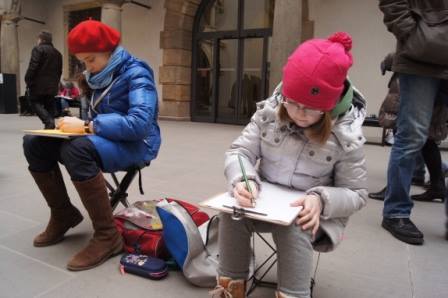 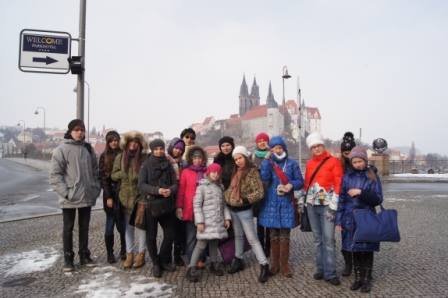 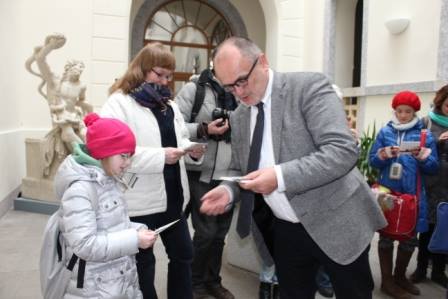 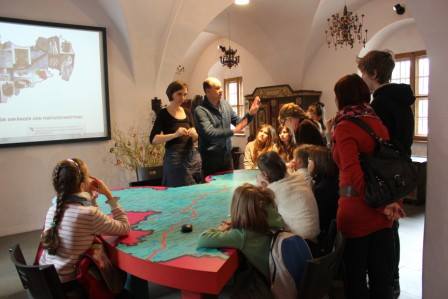 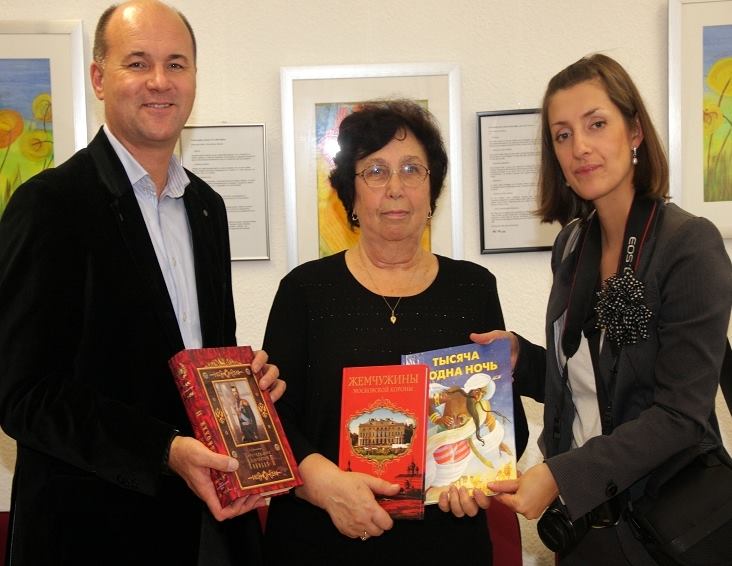 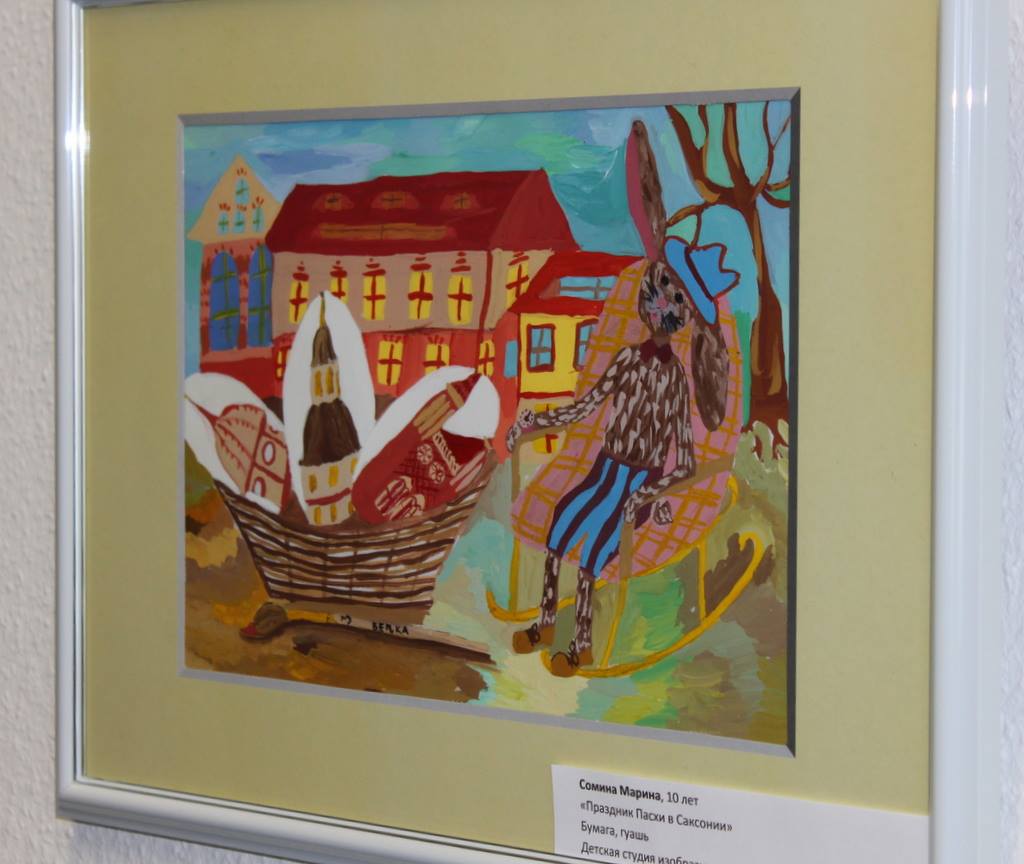 